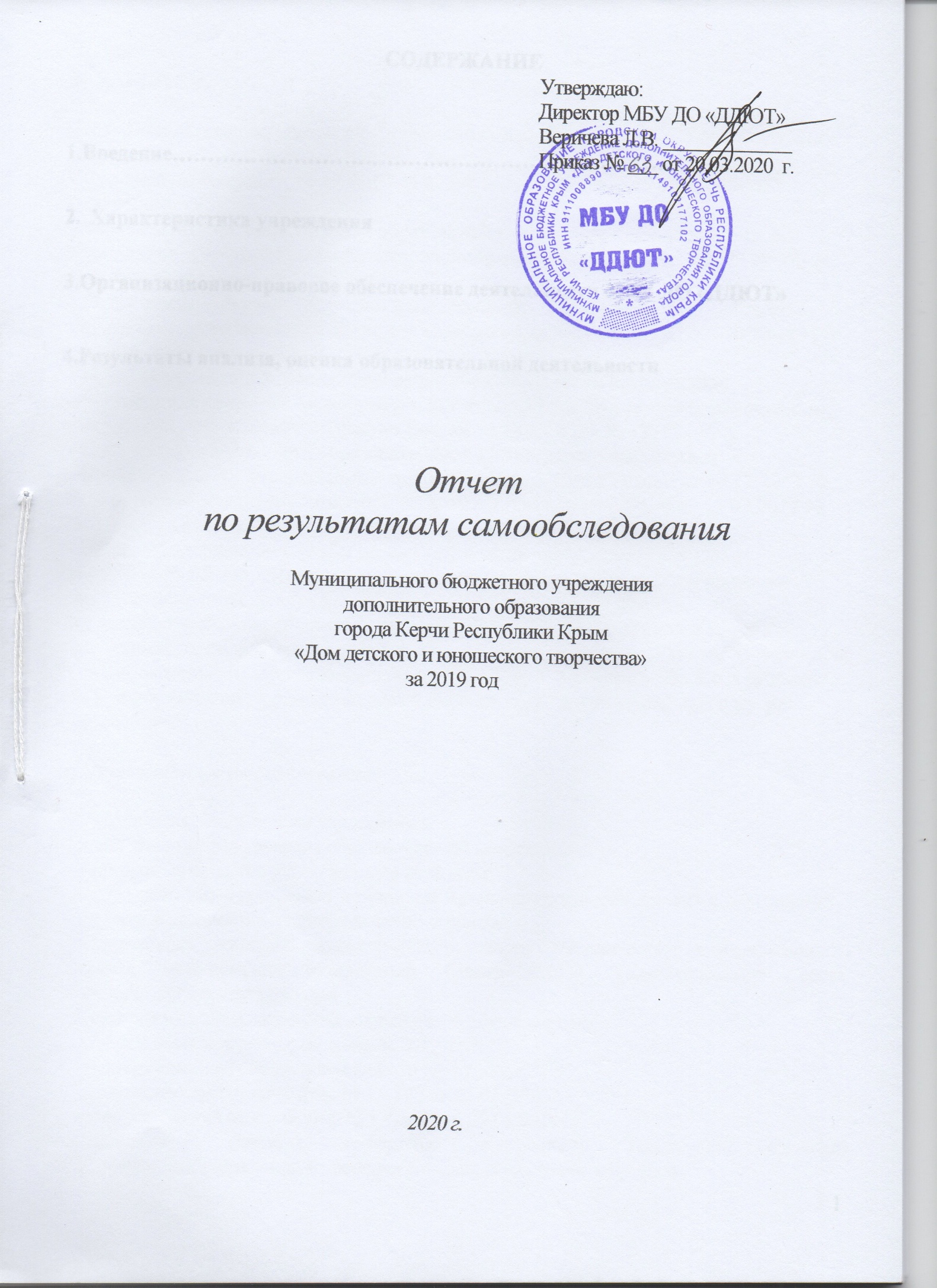 СОДЕРЖАНИЕ1.Введение…………………………………………………………………2. Характеристика учреждения3.Организационно-правовое обеспечение деятельности МБУ ДО «ДДЮТ»4.Результаты анализа, оценка образовательной деятельности1ВВЕДЕНИЕНормативной правовой базой для проведения самообследования служат следующие документы: - Федеральный закон от 29.12.2012 № 273-ФЗ «Об образовании в Российской Федерации». - Федеральный государственный образовательный стандарт начального общего образования, утвержденный приказом Минобрнауки России от 06.10.2009 № 373 (с изменениями) (далее - ФГОС НОО). - Федеральный государственный образовательный стандарт основного общего образования, утвержденный приказом Минобрнауки России от 17.12.2010 № 1897 (с изменениями) (далее - ФГОС ООО). - Порядок проведения самообследования образовательной организации, утвержденный приказом Минобрнауки России от 14.06.2013 № 462 (с изменениями, внесенными приказом Минобрнауки России от 14.12.2017 № 1218). - Показатели деятельности образовательной организации, подлежащей самообследованию, утвержденные приказом Минобрнауки России от 10.12.2013 № 1324 (с изменениями, внесенными приказом Минобрнауки России от 15.02.2017 № 136). - Письмо Федеральной службы по надзору в сфере образования и науки от 04.08.2017 № 05-375 «Методические рекомендации по организации и проведению органами исполнительной власти субъектов Российской Федерации, осуществляющими переданные полномочия Российской Федерации в сфере образования, проверок организаций, осуществляющих образовательную деятельность по образовательным программам начального общего, основного общего и среднего общего образования, в рамках федерального государственного надзора в сфере образования».Источники самообследования:- устав и локальные акты учреждения; - лицензия на право ведения образовательной деятельности;- программа развития учреждения до 2020 года - образовательная программа учреждения и рабочие программы детских объединений;- штатное расписание и тарификационный список;- протоколы    заседаний    педагогического    совета,    методического (художественного)   совета, методических объединений, Совета ДДЮТ, Попечительского Совета, ученического самоуправления.- комплектование и сохранность контингента обучающихся;- анализ деятельности учреждения за 2019  год;- материалы внутриучрежденческого контроля;- статистический отчет Форма № 1 -  ДО от  21.01. 2020 г.- статистический отчет  Форма № 1 - ДОП  от 29.01.2020 г. - результаты    внешней    экспертизы    деятельности    учреждения    органами управления образованием и проверок контрольно-надзорных органов;														2- данные     опроса     участников     образовательного     процесса     (педагоги, обучающиеся,  родители);                     								- результаты       участия       педагогических       работников       в       конкурсах профессионального мастерства;- результаты участия воспитанников в мероприятиях окружного, городского,регионального, всероссийского и международного уровня;- анализ инфраструктуры учрежденияМетоды самообследования:метод экспертизы;методы юридического толкования действующих в сфере образования правовых норм, в целях выяснения сути содержания локальных правовых актов;-методы анализа (критики) письменных источников, документов, позволяющие отличать достоверные сведения по предмету самообследования от сведений, недостаточно достоверных либо вовсе сомнительных;-методы анкетирования, позволяющие получать достоверные сведения об
оценках и мнениях о деятельности учреждения;методы непосредственного наблюдения;-методы экспертного опроса-метод сравнительного анализа, обеспечивающий получение достоверных
сведений о наличии сходных или отличительных признаков у исследуемых
явлений, процессов;В проведении процедуры самообследования учреждения приняли участие:Директор МБУ ДО «ДДЮТ» - Веричева Л.В.;Заместитель директора по УВР, ответственная за организацию работы по ОТ, ОБЖ и ГО – Кистина З.В.;Заместитель директора по АХЧ – Москаленко Г.Е.;Методист, заведующая организационно-массовым отделом - Крюкова Н.П.;Заведующая организационно-массовым отделом – Эминова Е.Е.;3Характеристика учрежденияМуниципальное бюджетное учреждение дополнительного образования города Керчи Республики Крым «Дом детского  и юношеского творчества» является некоммерческой организацией, созданной путем учреждения для оказания услуг в целях обеспечения реализации дополнительных образовательных услуг. Муниципальное бюджетное учреждение дополнительного образования города Керчи Республики Крым «Дом детского и юношеского творчества» стал правопреемником Коммунального заведения «Керченский дом детского и юношеского творчества» (в сокращённом варианте - КЗ КДДЮТ) 27 декабря 2014 г., который в свою очередь  стал правопреемником Керченского Дома пионеров и школьников 25 июля 2005 г.Здание введено в эксплуатацию в 1982 г. С 1998 г. в данном здании (бывшей школы №18) проводит свою деятельность  МБУ ДО «ДДЮТ».Основное учебное здание – 1761,9 кв.м., в том числе:- учебные кабинеты – 619  кв.м. - административные помещения – 60,8 кв.м.- подсобные помещения – 792,5 кв.м.- площадь  под асфальтным покрытием и тротуарной плиткой  – 944,25 кв.м.- зелёная зона (клумбы) – 1329,85  кв.м.Общая площадь дворовой территории – 3594 кв.м.в том числе: - под строениями  - 533,9 кв.м. (основное здание); - 175,9 кв.м.  (спортзал)Спортивный зал  - .В том числе:- подсобные – 59,4 кв. м.- учебные кабинеты – 123,7 кв. м.Тип муниципального учреждения – бюджетное.Место нахождения учреждения (юридический и фактический адрес): Российская Федерация, Республика Крым, город Керчь, ул. Орджоникидзе 45,тел. 3-45-73e-meil: ddutpochta@gmail.comсайт: ddut.ucoz.netУчредителем МБУ ДО «ДДЮТ» и собственником его имущества является муниципальное образование Администрация города Керчь.Функции и полномочия учредителя учреждения от имени муниципального образования осуществляет управление образования Администрации города Керчи, в ведении которого учреждение находится.Сегодня МБУ ДО «ДДЮТ» – учреждение дополнительного образования детей, имеющее свою историю, особенности и традиции. Он является неотъемлемой 4частью образовательной системы города Керчи, обогащает содержание основного образования, усиливая социально-педагогическую функцию и обеспечивая условия для творческого развития обучающихся.Учреждение в своей деятельности руководствуется Конституцией Российской Федерации, Законом Российской Федерации «Об образовании», Федеральным законом «О некоммерческих организациях», иными законодательными и нормативными правовыми актами Российской Федерации и Республики Крым, муниципальными правовыми актами Администрации города Керчи, международными актами в области      защиты      прав      ребенка,      решениями      и      приказами      Учредителя    соответствующего    государственного    органа,    осуществляющего    управление    в  сфере образования, Уставом учреждения.Деятельность учреждения основывается на принципах  демократии,  гуманизма, общедоступности, приоритета общечеловеческих  ценностей, жизни   и   здоровья человека, гражданственности, свободного  развития   личности,   автономности   и светского характера образования.Основной целью деятельности учреждения является: создание условий для обеспечения в рамках имеющихся ресурсов стабильного функционирования и развития учреждения, повышения качества, доступности дополнительного образования, удовлетворения потребностей учащихся в интеллектуальном, нравственном, физическом совершенствовании, укреплении здоровья, организации свободного времени. Основными задачами учреждения являются: обеспечение государственной гарантии доступности дополнительного образования для детей и подростков;  повышение эффективности дополнительного образования за счет внедрения новых инновационных технологий обучения и воспитания, использование и развитие информационных технологий для повышения творческого потенциала участников образовательных отношений;  повышение профессиональной компетентности педагогических кадров в рамках апробации профессиональных стандартов;  совершенствование программно-методического обеспечения, создание образовательных программ нового поколения;  разработка и реализация программ, проектов, способствующих развитию духовно-нравственных качеств личности, организации содержательного досуга;  работа по совершенствованию единой системы оценки качества образования;  дальнейшее развитие системы выявления и поддержки талантливых детей и подростков в рамках работы городского ресурсного центра по работе с одаренными детьми;  совершенствование работы с детьми «группы риска» с целью социализации и реабилитации несовершеннолетних, профилактики правонарушений; 5 организационно-методическое сопровождение городских и муниципальных этапов Всероссийских конкурсов, фестивалей;  дальнейшее совершенствование внутриведомственного и межведомственного взаимодействия;  активизация участия родителей, социума в деятельности учреждения;  совершенствование нормативно-правых и организационно-экономических механизмов, расширение спектра платных образовательных услуг, привлечение и использование внебюджетных ресурсов;  совершенствование и развитие материально-технической базы. Для достижения уставных целей и задач Учреждение осуществляет следующие виды деятельности:1) осуществление образовательного процесса в соответствии с Уставом учреждения и лицензией на право ведения образовательной деятельности;2) реализация дополнительных образовательных программ художественно- эстетических  направлений:создание благоприятных условий для разностороннего развития личности, в том числе путем удовлетворения потребностей обучающихся в самообразовании и получении дополнительного образования;оказание консультативной и методической помощи родителям (законным представителям) по вопросам воспитания, обучения и развития детей;создание условий, гарантирующих охрану жизни и здоровья обучающихся и работников учреждения, сохранность движимого и недвижимого имущества учреждения;формирование здорового образа жизни у обучающихся;организация досуга и отдыха обучающихся во внеурочное и каникулярное время;оказание помощи педагогическим коллективам других образовательных учреждений в реализации дополнительных образовательных программ, организации досуговой и внеурочной деятельности детей.В   течение   исследуемого   периода   педагогическим   коллективом   успешно  решались задачи:- создание необходимого нормативно-правового обеспечения деятельности учреждения в соответствии с законом «Об образовании в Российской Федерации» от 21.12.2012 года №273-ФЗ- поддержание профессиональной конкурентоспособности педагогических работников, позволяющей решать задачи любого уровня сложности на основе развития специальной, социальной, личностной и образовательной компетентности;- подготовка педагогических работников к проведению диагностических и мониторинговых исследований качества образовательного процесса, активному внедрению элементов инновационных технологий;- развитие новаторского мышления, готовности к участию в инновационной деятельности, созданию инновационных образовательных продуктов;- вовлечение педагогов в проектирование альтернативных моделей организации образовательного процесса, выдвижение инновационных идей по совершенствованию существующей практики дополнительного образования детей в учреждении;6- обеспечение педагогам широкого доступа к инновационным знаниям и их активное распространение;использование общедоступных сервисов самообразования через Интернет;- обучение педагогов публичному представлению результатов своей работы, отбору адекватных форм и методов презентации инновационного опыта;- развитие субъектной позиции педагогов по преобразованию собственной личности на основе своей природной, социальной, культурной и духовной сущности;- создание многоуровнего пространства методической среды учреждения для расширения возможностей профессионально-личностного развития педагогических кадров;- стимулирование    сотрудничества    в    сфере    непрерывного    обмена инновационными знаниями и опытом.72.Организационно-правовое обеспечение деятельности МБУ ДО «ДДЮТ»9Локальные акты, регламентирующие деятельность МБУ ДО «ДДЮТ».- Приказы учреждения;- Правила внутреннего трудового распорядка;- Учебный план;- Трудовые договоры (контракты) с работниками учреждения;- Должностные инструкции работников учреждения;- Положение о порядке ведения личных дел;- Положение о порядке организации осуществления образовательной деятельности по дополнительным общеобразовательным программам
- Положение об общем собрании трудового коллектива муниципального бюджетного учреждения дополнительного образования города Керчи республики Крым "Дом детского и юношеского творчества"
- Положение о педагогическом Совете муниципального бюджетного учреждения дополнительного образования города Керчи республики Крым "Дом детского и юношеского творчества"
- Положение о Совете муниципального бюджетного учреждения дополнительного образования города Керчи республики Крым "Дом детского и юношеского творчества"
- Положение о попечительском Совете муниципального бюджетного учреждения дополнительного образования города Керчи республики Крым "Дом детского и юношеского творчества"
- Положение о родительском собрании муниципального бюджетного учреждения дополнительного образования города Керчи республики Крым "Дом детского и юношеского творчества"
- Положение о родительском комитете муниципального бюджетного учреждения дополнительного образования города Керчи республики Крым "Дом детского и юношеского творчества"
- Положение о контрольно-аналитической деятельности муниципального бюджетного учреждения дополнительного образования города Керчи республики Крым "Дом детского и юношеского творчества"
- Положение о детском объединении муниципального бюджетного учреждения дополнительного образования города Керчи республики Крым "Дом детского и юношеского творчества"
- Положение об аттестационной комиссии муниципального бюджетного учреждения дополнительного образования города Керчи республики Крым "Дом детского и юношеского творчества"
- Положение о портфолио обучающихся муниципального бюджетного учреждения дополнительного образования города Керчи республики Крым "Дом детского и юношеского творчества"
- Положение о ведении журналов учета работы творческих объединений дополнительного образования муниципального бюджетного учреждения дополнительного образования города Керчи республики Крым "Дом детского и юношеского творчества"
- Положение о массовых мероприятиях муниципального бюджетного учреждения дополнительного образования города Керчи республики Крым "Дом детского и юношеского творчества"                                                   					10
- Положение об языке муниципального бюджетного учреждения дополнительного образования города Керчи республики Крым "Дом детского и юношеского творчества"
- Положение о выдаче документов дополнительного образования муниципального бюджетного учреждения дополнительного образования города Керчи республики Крым "Дом детского и юношеского творчества"
- Положение об обработке данных воспитанников муниципального бюджетного учреждения дополнительного образования города Керчи республики Крым "Дом детского и юношеского творчества"
- Положение о порядке приёма, перевода и учета движения и отчисления детей
- Положение о порядке и условиях начисления стимулирующих выплатах
- Положение по комиссии по установлению стимулирующих
- Положение о системе оплаты труда работников- Положение об организации пропускного режима и правилах поведения посетителей- Положение о внутреннем контроле- Положение о промежуточной и итоговой аттестации воспитанников;- Критерии оценки результативности труда сотрудников учреждения;- Положение о Конфликтной комиссии;- Положение   об   организации   работы   по   охране   труда   и   обеспечению безопасности образовательного процесса;- Локальные акты по Антикоррупционной политике;- Положение о Порядке формирования и расходовании внебюджетных средств;- Положение о добровольных пожертвованиях и целевых взносах;- Порядок оказания платных образовательных услуг населению;- Положение о расходовании средств от оказания платных дополнительныхобразовательных услуг;- Положение о рабочей группе по внедрению профстандартов;- Положение о стажировки работников МБУ ДО «ДДЮТ»  и допуске к самостоятельной работе.- Положение об Общественном учреждении пожарной охраны «Добровольная  пожарная дружина   Муниципального бюджетного учреждения города Керчи Республики Крым «Дом детского и юношеского творчества»;- Положение  об объектовом звене МБУ ДО «ДДЮТ»;- Положение об учебном кабинете МБУ ДО «ДДЮТ»;- Список необходимой документации педагога дополнительного образования, руководителя творческого объединения МБУ ДО «ДДЮТ»;- Другие локальные акты, не противоречащие уставу учреждения;	11Режим работы УчрежденияРежим работы Учреждения - двухсменный.Учреждение организует работу с обучающимися в течение всего календарного года. Учебный год начинается 1 сентября. Занятия в Учреждении могут проводиться в любой день недели, включая воскресные. Обучение проводится согласно расписанию, утвержденному директором Учреждения. Расписание занятий объединений составляется для создания наиболее благоприятного режима труда и отдыха детей с учетом пожеланий родителей, возрастных особенностей и установленных санитарно-гигиенических норм.Занятия для детей дошкольного возраста проводятся не чаще 2-х-3-х раз в неделю продолжительностью от 25 до 30 минут, для обучающихся младшего, среднего и старшего возрастов – 45 минут. После каждых 30-45 минут занятий устраивается перерыв продолжительностью не менее 10 минут для отдыха детей и проветривания помещений Занятия в Учреждении начинаются не ранее 8.00 часов утра и заканчиваются не позднее 20.00 часов. Для обучающихся в возрасте от 16 лет и более допускается окончание занятий в 21.00 часов.Срок обучения от 1 года до 8 лет.Комплектование объединений осуществляется в период с 1 сентября по 15 сентября.Наполняемость объединений составляет: 10-15 обучающихся.123. Результаты анализа, оценка образовательной деятельности1.Система управления образовательного учреждения Управление организации осуществляется в соответствии с федеральными законами, законами и иными нормативными правовыми актами Республики Крым, Уставом образовательного учреждения на принципах единоначалия и самоуправления. Административные обязанности распределены согласно Уставу, штатному расписанию. Функциональные обязанности четко распределены согласно квалификационным характеристикам.Общее управление учреждением осуществляет директор Веричева Любовь Владимировна в соответствии с действующим законодательством. Основной функцией является осуществление оперативного руководства деятельностью образовательной организации, управление жизнедеятельностью, координация действий всех участников образовательного процесса через Общее собрание трудового коллектива, Педагогический совет. Заместитель директора Кистина Зоя Витальевна, осуществляет оперативное управление образовательным процессом: выполняет информационную, оценочно-аналитическую, организационно-исполнительскую, мотивационную, контрольно-регулировочную функции. 2.Содержание и качество подготовки обучающихся МБУ ДО «ДДЮТ» – образовательное учреждение, реализующее образовательную программу, которая включает программу реализации дополнительных образовательных программ. Все программы образуют целостную систему, основанную на принципах непрерывности, преемственности, личностной ориентации участников образовательного процесса. Ключевые направления деятельности педагогического коллектива: 1. Развитие системы поддержки талантливых детей. 2. Обеспечение условий для развития здоровья детей. 3. Современная инфраструктура. 4. Совершенствование материально-технической базы. 5. Создание условий для реализации гражданами РФ гарантированного государством права на получение общедоступного и бесплатного дополнительного образования.	13Анализ учебного плана, дополнительной образовательной программы, рабочих программ, документации по проведению промежуточной аттестации обучающихсяОбразовательная деятельность в учреждении осуществлялась на основе годовогокалендарного учебного графика, учебного плана и образовательнойпрограммы, устанавливающих перечень учебных программ и объем учебноговремени, отводимого на их изучение.Учебный план МБУ ДО «ДДЮТ» является одним из руководящих  документов,      предназначенных      для      планирования      и      организацииобразовательного процесса в учреждении. Он устанавливает перечень учебныхпредметов и программ,  исходные данные для всех видов занятий (групповые,индивидуальные).В 2019 г. содержание учебного плана соответствовало основным целям деятельности учреждения, отражало его специфику, ориентированную на развитие целостного мировоззрения, творческого потенциала ребенка. Дополнительная образовательная программа МБУ ДО «ДДЮТ» является программным документом, на основании которого осуществляется управление и обеспечение качества образования в учреждении.Дополнительная образовательная программа как важнейший стратегический документ отражает:определение достигнутого уровня образовательной деятельности,определение желаемого будущего состояния, соответствующего потребностям, возможностям и ценностям Дворца детского творчества,разработку стратегии и тактики перехода детского и педагогического коллектива МБУ ДО «ДДЮТ» на более высокий уровень деятельности.В 2019 году в учреждении реализовывалось 24 рабочих программ дополнительного образования художественно-эстетической направленности.В Учреждении существует сформированный банк действующих программ дополнительного образования. Срок реализации от 1 года до 9 лет.Весь программный комплекс построен таким образом, чтобы учесть потребности и интересы всех детей от 6 до 18 лет. Содержание образовательных программ соответствует определенному уровню образования (дошкольному, начальному, основному, среднему). Программы обеспечены учебно-методическими материалами, материально-техническими средствами обучения.4.Перечень программ обучения в МБУ ДО «ДДЮТ»Все программы соответствуют специфике дополнительного образования, их содержание направлено на:-  создание условий для развития личности ребенка, обеспечение его эмоционального благополучия;- творческую самореализацию личности и приобщению к общечеловеческим ценностям.Оценить реальную результативность образовательной деятельности позволяет аттестация обучающихся. Она является неотъемлемой частью образовательного процесса и позволяет выявить уровни развития способностей и личностных качеств ребенка и их соответствия прогнозируемым результатам рабочей программы. В Положении о промежуточной аттестации обучающихся различных форм объединений определены ее цель и задачи, функции и принципы ее проведения, порядок организации, формы проведения, критерии оценки результатов аттестации, механизм оценки, оформления и анализа результатов аттестации.5.Анализ   контрольно-аналитической   деятельности   по   выполнению учебного плана и рабочих программ (полнота реализации программ)Оценка полноты и качества реализации образовательного процесса является основой для принятия различных управленческих решений, связанных с корректировкой образовательной деятельности. Такие решения принимаются по итогам контрольно-аналитической деятельности. Важной ее составляющей является анализ выполнения образовательных программ.В       ходе       осуществления	контрольно-аналитической       деятельности       по	19выполнению учебного плана и рабочих программ, было выявлено что: рабочие  программы реализовывало 21 педагогов дополнительного образования; заведующие отделами ежемесячно анализировали выполнение педагогами рабочих программ, своевременно проверяли учебные журналы;во всех детских объединений количество часов в журналах
соответствует расписанию учебных занятий и тарификационным спискам (т.е.
нагрузке педагога);теоретические и практические темы занятий соответствуют календарно-
тематическому плану.Как показал анализ выполнения рабочих программ все педагоги в полном объёме выполнили образовательные программы.  Учреждения    дополнительного    образования    работают    по	муниципальномузаданию,	одним       из    показателей   качества    муниципальных    услуг    является"Эффективность дополнительного  образования",  т.е. полнота  реализации образовательных  программ должна   составлять 100% . Этого показателя достигли   все педагоги МБУ ДО «ДДЮТ».6. По состоянию на 31.12.2019 года в  МБУ ДО «ДДЮТ» функционируют творческие объединения на платной основе:В МБУ ДО «ДДЮТ» функционируют творческие объединения на платной основе:«Танцующие человечки», руководитель Андросова Е.Е.  – 1 группа – 3 часа«Занимательная информатика», руководитель Крюкова Н. П. - 1 группа – 3 часа «Английский для малышей», руководитель Филиппова А. В. - 10 групп (21 час.)«Нарисуй - ка», руководитель Селиверстова И. В. – 1 группы ( 3 часов)«Витаминки», руководитель Заец Е. Н. - 1 группа – 3 часа «Забавная гимнастика», руководитель Кистина З. В. - 1 группа – 3 часа«Волшебная туфелька», руководитель Станкевич Ю. С. – 2 группа – 6 часа«Семицветик», руководитель Тышкевич Л. А. – 1 группа – 3 часа«Декор», руководитель Быченкова Т.В. – 1 группа – 3 часа «Салют» - руководитель Кравцова П. В. – 1 группа – 3 часа «Радужка» - руководитель Петренко Е. В. – 1 группа – 3 часа 7.Результативность образовательной деятельности(Востребованность образовательных услуг учреждения, удовлетворенность участников образовательного процесса его результатами, сохранность контингента, творческие достижения обучающихся)Как показывают исследования мнений родителей, педагогов и обучающихся, содержание и деятельность учреждения вызывает у 93% респондентов положительный отклик и удовлетворенность. Занятия в большинстве детских объединений учреждения вызывают активный интерес у детей и родителей. Об этом можно судить по нескольким параметрам:20стабильности количества обучающихся 3-го и последующих лет обучения в течение нескольких лет и увеличению срока обучения до 6 и более летстабильности коллектива обучающихся в течение учебного года (сохранность контингента обучающихся составляет за анализируемый период 84%).-высокой оценке родителями, учителями общеобразовательных школ роли дополнительного образования в развитии обучающихся, их творчестве, организации грамотного и содержательного досуга,заинтересованности родителей в укреплении материально-технической базы детских объединений,-	высокой посещаемости детьми детских объединений (фактическое значение за отчетный период составляет 88%),активному стремлению обучающихся к самореализации (86,1% обучающихся регулярно участвует в различных конкурсах, смотрах, соревнованиях, фестивалях),высокой активности родителей в подготовке и проведении совместных
мероприятий, организации выездов детей, проведении концертов, работе
родительского актива.Результатом удовлетворенности всех участников образовательного процесса деятельностью учреждения является стабильность педагогического и детского коллективов, наличие органов детского и родительского самоуправления.          Результаты участия обучающихся в мероприятиях разного уровняКоличество учащихся в учреждении на 01.01.2020 г.,сохранность  контингента с учетом групп на платной основе:Возрастная характеристика учащихся на 01.01.2019 г:Социальный состав на 01.01.2019 г:8.Методическое обеспечение образовательного процессаВ соответствии с Уставом МБУ ДО «ДДЮТ» методическая деятельность в учреждении направлена на совершенствование образовательного процесса, программ, форм и методов деятельности объединений, мастерства педагогических работников и основывается на достижениях педагогической науки, передовом педагогическом опыте, анализе происходящих педагогических процессов. Миссия методической работы в учреждении заключается в:- обеспечении широкого доступа педагога к инновационным знаниям,
используя общедоступные сервисы самообразования через Интернет;- обеспечении профессиональной адаптации новых специалистов, их
интеграции в профессиональную деятельность, организационную культуру
учреждения.- подготовка к освоению и эффективному использованию продуктивных
технологий, обеспечивающих высокую результативность образовательного
процесса.- активизирование работы педагогов дополнительного образования по участию воспитанников в конкурсах различных уровней. 	27- формировании субъектной позиции педагога по преобразованию собственной
личности на основе самовосприятия, познания своей социальной, культурной и
духовной сущности;Организатором	методической	работы	является	методический (художественный)  совет, формируемый ежегодно приказом по учреждению.Методический совет является структурным подразделением управления образовательным       процессом       в       учреждении.       Это       коллективный       орган объединяющий       наиболее       опытных       педагогических       работников       в       целяхобеспечения     гибкого     и      оперативного     руководства     методической     службойучреждения.В практике работы методического совета актуальными и востребованными являются вопросы, связанные с аттестацией педагогических кадров в новых условиях, повышением правовой компетентности методиста, определением места методической службы в выполнении муниципального задания, решение которых требует интеграции методической деятельности с психолого-педагогическим сопровождением участников образовательного процесса и позволяет скорректировать единые подходы к разработке рабочих программ, обосновывать критерии и показатели удовлетворенности образовательным процессом в учреждении, выработать рекомендации по регулированию факторов.Определена единая  научно-методическая проблема в 2019 / 2020 учебном году  «Формирование системы непрерывного образования педагогических работников с целью создания условий для перехода к стандартизации содержания и стандартизации результатов образования», включающую ориентацию  на обновленное содержание методической работы в МБУ ДО «ДДЮТ».Методической темой  педагогического коллектива  МБУ ДО «ДДЮТ» в 2019 / 2020 учебном году  являлось   «Создание условий для формирования личности воспитанника, обладающей компетентностями и самосознанием гражданина своей страны, владеющей практическими навыками в различных видах деятельности и испытывающей потребность в творческом и физическом развитии и здоровом образе жизни»В рамках реализации методической темы педагогический коллектив осуществлял деятельность по выполнению поставленных задач:- Обеспечение условий для реализации ФГОС: совершенствование системы научно-методического сопровождения  педагогической деятельности в сфере дошкольного, общего среднего, дополнительного образования.- Разработка и внедрение в практику муниципальной и внутренней системы оценки качества образования.28- Формирование субъектной позиции педагогов в повышении квалификации; совершенствование системы контроля работы педагога в межаттестационный период.- Участие в конкурсных программах, фестивалях, смотрах и праздниках, а также участие во Всероссийских и международных мероприятиях, направленных на повышение профессиональных компетентностей.В соответствии с целями и задачами методической работы   Дома детского и юношеского творчества «Воспитание    сознательного гражданина» в 2019 г.  проведены педсоветы по темам:- Профессиональный стандарт педагога дополнительного образования»- Анализ деятельности учреждения за 2018/ 2019 учебный год. Достижения. Проблемы. Перспективное планирование. - Приоритеты организации учебно – воспитательного процесса в МБУ ДО «ДДЮТ»- Методика применения новых технологий в разработке программ дополнительного образования»Работа с педагогическими кадрами по повышению профессионализма. В МБУ ДО «ДДЮТ» велась активная работа по внедрению Профессионального стандарта сотрудников учреждения, педагоги МБУ ДО  «ДДЮТ», повышая свой уровень участвовали  в следующих семинарах:- Онлайн - семинар «Крепкий и здоровый коллектив: создание, воспитание, сохранение» - Хабалова В.А., Эминова Е.Е., Крюкова Н.П.- Обучающий онлайн - курс «Производство голоса» - Лагода Е.В.- Онлайн – семинар «Сокровища театра «Bravo». 7 ступеней на пути к успеху» - Федоренко О.В.- Онлайн – семинар» Как раскрасить потенциал коллективу из маленького поселения» - Федоренко О.В.- Онлайн – семинар « Современный танец детям. С чего начинать, куда двигаться» - Федоренко О.В.- Онлайн – семинар» Композиция. Не подглядел и не придумал» - Федоренко О.В.В вебинарах:«Как подготовить номер для Гран - При» - Катрич Я.С., Хабалова В.А., Эминова Е.Е., Зиновьеыва Э.Р., Кравцова П.В., Крюкова Н.П., Крюкова О.А.29«Результаты Всероссийского мониторинга дополнительного образования художественной направленности. Рельеф региона в зеркале страны» Методическая среда «ВЦХТ» - Эминова Е.Е., Крюкова Н.П., Веричева Л.В., Кистина З.В.«Наставничество в дополнительном образовании»: новая номинация Всероссийского конкурса профессионального мастерства работников сферы дополнительного образования « Сердце отдаю детям» - 2019 года - Эминова Е.Е., Крюкова Н.П., Веричева Л.В., Кистина З.В.Коллективом МБУ ДО «ДДЮТ» за отчетный период обеспечена своевременность повышения квалификации педагогическими и административными работниками. Прошли повышение квалификации: «Педагог дополнительного образования: современные подходы к профессиональной деятельности» - Федоренко О.В. «Гражданская оборона и защита от чрезвычайных ситуаций природного и техногенного характера» - Хомич О.В., Кравцова П.В., Москаленко Г.Е., Крюкова Н.П. «Основы применения информационно – коммуникационных технологий в профессиональной деятельности педагога» - Крюкова О.А. , Крюкова Н.П., Веричева Л.В., Кистина З.В., Кравцова П.В., Москаленко Г.Е., Супрун Т.В.«Организационно – педагогическое обеспечение реализации дополнительных общеобразовательных программ»  - Петренко Е.В., Станкевич Ю.С.«Использование компьютерных технологий в процессе обучения в условиях реализации ФГОС» - Быченкова Т.В.«Охрана труда» - Григорова Т.В.Прошли курсы профессиональной переподготовки следующие педагоги: Педагогическая деятельность по реализации программ дополнительного образования детей и взрослых по направлению «Хореографическое искусство» (хореографическое творчество) – Зиновьева Э.Р.«Современные подходы к управлению регионом»  16.12.19 г. – Веричева Л.В.«Педагогика дополнительного образования детей и взрослых» - Кравцова П.В.«Педагог дополнительного образования: современные подходы к профессиональной деятельности» - Лагода Е.В.30На протяжении учебного года активно функционировала «Школа молодого специалиста», проводилось консультирование, на котором педагоги МБУ ДО «ДДЮТ» задавали интересующие их вопросы, обменивались мнениями и вносили предложения по работе. Использовались информационные технологии в целях повышения методической грамотности. В конце года проведен мониторинг работы молодых специалистов.Организационно-координационная деятельностьРеализация методической темы, повышение профессионального мастерства обеспечивает формирование творческой направленности в деятельности педагогического коллектива, способствовало общему развитию педагога, повышению его педагогической культуры. В МБУ ДО «ДДЮТ» были проведены для педагогов консультации (индивидуальные, групповые) по вопросам проведения открытых занятий, по написанию творческих отчетов, авторских программ, по процедуре аттестации и др. На протяжении 2019 года в МБУ ДО «ДДЮТ»  проведен ряд мероприятий, который включал в себя лекции и беседы на указанные темы:Благотворительная акция «День мира и добра»Акция «Дорога и  я!», направленная на знание правил дорожного движения«Терроризм – угроза обществу!» в рамках Республиканской акции «Мы за мир»«Признаки и первая помощь при отравлении грибами»«Правила поведения при пожаре!»«Безопасное поведение детей на водных объектах в осеннее – зимний период!»«Безопасность в Новогодние каникулы»«Ответственность за ложные сообщения о террористическом акте, его последствиях и опасности»«Безопасность в сети интернет»«День народного Единства». Праздник национальных игр.«Общероссийская акция «Сообщи, где торгуют смертью»«Осторожно Корь!!!»В рамках месячника безопасности дорожного движения «Внимание, дети!»«Основы безопасности жизнедеятельности» - «Правила поведения при чрезвычайных ситуациях»«Я и мой путь в ДДЮТ и домой!»«Дорога и мы»«Что нужно знать о терроризме», «Основные принципы противодействия терроризму»«Здоровая молодежь – будущее России!», «Мама, папа и я  - здоровая семья!»«Профилактика туберкулёза», «Вакцинация детей против туберкулёза» «Курить  - здоровью вредить!»							31«Крым и Россия общая судьба!»«Внимание дети!»Стоит отметить, что вышеперечисленные мероприятия сопровождались просмотром видеороликов, мультипликационных фильмов, презентаций, некоторые сопровождались проведение инструктажей.Поощрение одаренных детей:Ежегодно проводиться работа по выявлению   одаренных и талантливых детей,  успешно внедрена программа МБУ ДО «ДДЮТ» «Поколение Next», одаренным детям были выданы сертификаты участников.
 На протяжении всего учебного года проводился контроль над  деятельностью одаренных воспитанников:- анализ особых успехов и достижений; - контроль за обязательным участием одаренных и талантливых детей в конкурсах  разного уровня.- создание банка данных по талантливым и одаренным детям;
- награждение грамотами и сертификатами  состоялось на мероприятии во время подведения итогов  учебного года. Информационно-пропагандистская деятельность- осуществление связи с общеобразовательными учреждениями района, города и республики, заключение договоров о сетевом взаимодействии- пополнение банка образовательных программ и т.д.;- информирование педагогических работников о новинках педагогической, психологической, методической и научно-популярной литературы;-размещение на сайте информации о проведенных мероприятиях;Организация и деятельность образовательного процесса в 2019 году, была регламентирована учебным планом и расписанием занятий, направлена на:- формирование у детей знаний, умений и навыков, удовлетворяющих требования государственных образовательных стандартов;- развитие познавательной и мыслительной активности детей;- воспитание гармонично развитой личности.В образовательном процессе реализуются образовательные программы, разработанные в соответствии с типовыми программами, рекомендованными Министерством образования, авторскими образовательными программами, модифицированными образовательными программами.	32На протяжении  2019  года  не снижалась  активность учащихся, преподавателей и администрации в различных направлениях деятельности.  За исследуемый период:- обновлено содержание рабочих программ детских объединений в системе развития метанавыков;- планомерно осваивались технологии инновационной деятельности;- популяризировался перспективный опыт взаимодействия педагога и обучающихся на диагностико - ориентационной основе;- было организовано обучение педагогов	публичному представлению результатов  своей работы, отбору адекватных форм и методов презентации инновационного опыта;Для повышения эффективности методического обеспечения образовательно-воспитательного процесса, вовлечения большего количества педагогических работников в активную методическую деятельность, заинтересованности в реализации методической проблемы учреждения, прозрачности и открытости значимости методической составляющей в развитии учреждения необходимо:- через все формы методической работы поддерживать профессиональную конкурентоспособность педагогических работников, позволяющую решать задачи любого уровня сложности на основе развития специальной, социальной, личностной и образовательной компетентности;- готовить педагогов к проведению диагностических и мониторинговых исследований качества образовательного процесса в МБУ ДО «ДДЮТ»,  активному внедрению в элементов инновационных технологий;- добиваться	социально-психологической	 комфортности	субъектов методического процесса и результативности методической	политики учреждения;- обеспечивать педагогам широкий доступ к инновационным знаниям
и их активное распространение, использовать общедоступные сервисы
самообразования через Интернет;- стимулировать	сотрудничество	в 	сфере	 непрерывного	обмена инновационными знаниями и опыта.	33Обеспечение образовательного процесса оборудованными учебными кабинетамиПоказатели деятельности организации дополнительного образования, подлежащей самообследованию (утв. приказом Министерства образования и науки РФ от 10 декабря 2013 г. № 1324)Муниципального  бюджетного учреждения  дополнительного       образования города Керчи Республики Крым «Дом детского и юношеского творчества» за 2019 год. 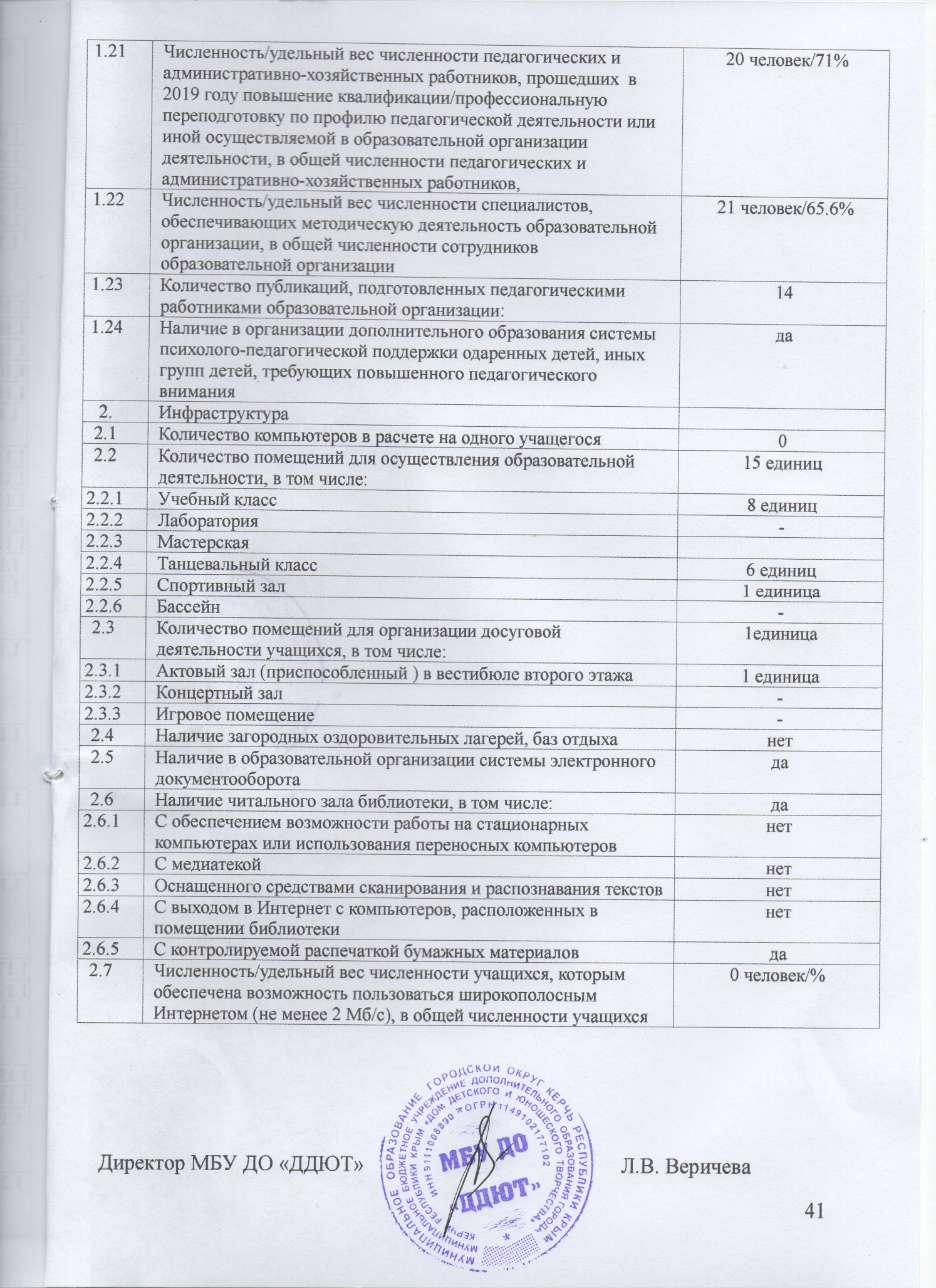 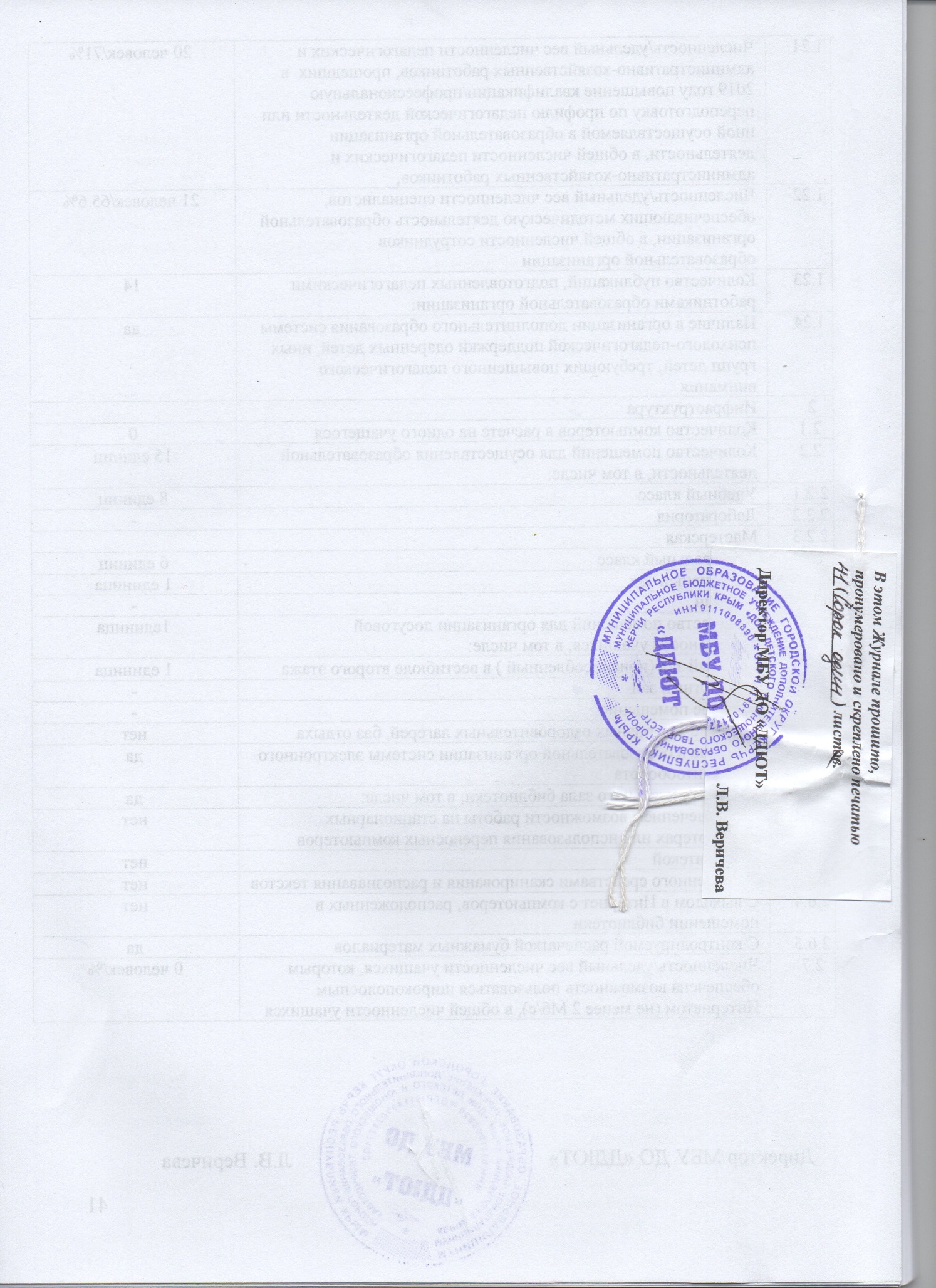 ДокументЕсть, нетСостояние, характеристика документаПримечаниеУставестьУтвержден постановлением администрации города Керчи Республики Крым от 29.01.2015 г. № 19/1-пСвидетельство о государственной регистрации юридического лица естьсерия 91 № 001035343 от 14.01.2015 г., ОГРН 1149102177102;Свидетельство о постановке на учет Российской организации в налоговом органе по месту нахожденияестьСерия 91 № 001035342 от 27.12.2014 г., ИНН/КПП  9111008890/911101001Свидетельства  о   государственной   регистрации   права   оперативного управления зданиямиесть№ 90-90/016-90/007/656/2016-244.1 от 24.06.2016;№ 90-90/016-90/007/656/2016-245.1 от 24.06.2016;Лицензия на осуществление образовательной деятельностиестьЛицензия №0605 от 28 июля 2016 годаСерия 82Л01 № 0000635;Приложение к лицензии Серия 82П01 № 0000680Дополнительное образование детей и взрослыхОбразовательная программа учрежденияестьНа период до 2018 годаПрограмма развития учреждения; естьНа период до 2020 г.Коллективный договор; естьНа период по 2020 г.Учебный планестьУчебный план включает образовательный объем в рамках реализации программ дополнительного образования детей, учитывает специфику учреждения, основные направления деятельности, потребности детей и родителей города, кадровый потенциал.Штатное расписание.Тарификационный списокестьШтатное расписание с 01.09.2018 г составлено в соответствии с объемами бюджетного финансирования на текущий год и не превышает его.Приказ от 29.08.2018 г № 108   Должностные инструкции работников естьУтверждены приказом от 23.03.2015 г. № 34Правила внутреннего трудового распорядкаестьСогласованы с профсоюзным комитетом 29.08.2018 г. протокол № 1,  приказ № 115 от 04.09.2018 г.Расписание занятийестьРасписание занятий объединений составляется для создания наиболее благоприятного режима труда и отдыха учащихся, с учетом пожеланий родителей и возрастных особенностей детей.Годовой календарный график работыестьГодовой календарный график работы составлен в соответствии с Уставом Учреждения и нормами СанПиНПротоколы педагогических советовестьПедагогические советы проводятся тематические - 3 раза в год и итоговые - 1 раз в годОбразовательные программы детских объединенийестьВ Учреждении  ведется обучение по программам дополнительного образования детей. Программы утверждены педагогическим советом учреждения.План работыестьПлан работы составлен в рамках работы учреждения и направлен на создание единого образовательно-воспитательного пространства на основе метапредметного подхода в образованииИнформационно-статистические и аналитические материалыестьСтатистические отчеты: форма №1-ДО; №1-ДОПФорма № П-4 (НЗ); 1-кадры.План ФХД на текущий годестьМуниципальное задание на текущий годестьНаправления деятельностиНаправления деятельностиВиды деятельностиХудожественно- эстетическоеИзобразительное и декоративно-прикладное искусствоРисунок, живопись, композиция, графика, батик, торцевание, квилинг, бумажная пластика, ниткография, пластилиновая живопись, декоративное вязание, рукоделие из фоамиранаХудожественно- эстетическоеХореографияЭстрадный, эстрадно – современный,  эстрадно-спортивный, классический, восточная хореография, крымскотатарский, народный танец, ритмика (общефизическая подготовка)Художественно- эстетическоеВокалЭстрадный вокалХудожественно- эстетическоеТеатрТеатрально-игровая№п/пНазвание программыНаправленность программВид и типпрограммыОсобенности программыСрок реализацииВозрастной диапазонуч-сяДополнительная образовательная программа детского объединения  «Клякса»Декоративно-прикладное и изобразительное искусствоМодифицированная, общеразвивающая, специализированнаяРазвитие художественных способностей обучающихся, эстетического вкуса67-15 летДополнительная образовательная общеразвивающая программа «Рукоделие из фоамирана»Декоративно-прикладнаяМодифицированная, общеразвивающая, специализированнаяРазвитие декоративно-прикладных способностей и умений, используя новые способы и методы работы с фоамираном, в изготовлении объемных фигур.57-17летДополнительная образовательная общеразвивающая программа творческой мастерской  «Волшебная бумага»Декоративно-прикладнаяМодифицированная, общеразвивающая, специализированнаяРазвитие декоративно-прикладных способностей и умений посредством применения различных видов и способов декорирования, работа с бумагой, картоном и бумажной массой57-17летДополнительная образовательная общеразвивающая программа «Украшение интерьера»Декоративно-прикладнаяМодифицированная, общеразвивающая, специализированнаяОсвоение разныхтехник декоративно-прикладного направления37-15 летДополнительная образовательная общеразвивающая программа «Изостудия «Радуга»Изобразительное искусствоМодифицированная, общеразвивающая, специализированнаяРазвитие художественных способностей обучающихся, эстетического вкуса,37-15 летДополнительная образовательная общеразвивающая программа «Изостудия «Штрих»Изобразительное искусствоМодифицированная, общеразвивающая, специализированнаяРазвитие художественных способностей обучающихся, эстетического вкуса средствами изобразительного искусства57-15летДополнительная образовательная общеразвивающая программа «Декоративно-прикладное искусство»Декоративно-прикладнаяМодифицированная, общеразвивающая, специализированнаяРазвитие художественных способностей обучающихся, эстетического вкуса средствами декоративно-прикладного творчества57-15летДополнительная образовательная общеразвивающая программа студии восточного танца   «Александрия»ХореографическаяМодифицированная, общеразвивающая, специализированнаяФормирование эстетической культуры обучающихся средствами хореографии, активное участие в концертной деятельности57-17 летДополнительная образовательная общеразвивающая программа «Эстрадный танец»ХореографическаяМодифицированная, общеразвивающая, специализированнаяФормирование эстетической культуры обучающихся средствами эстрадного танца, активное участие в концертной деятельности57-18 летДополнительная образовательная общеразвивающая программа «Классический танец»ХореографическаяМодифицированная, общеразвивающая, специализированнаяФормирование эстетической культуры обучающихся средствами классического танца.57 -18 летДополнительная образовательная общеразвивающая программа ансамбля танца «Изумруд»ХореографическаяМодифицированная, общеразвивающая, специализированнаяФормирование эстетической культуры обучающихся средствами хореографии, активное участие в концертной деятельности57 -18 летДополнительная образовательная общеразвивающая программа «Спортивный танец с элементами рок-н-ролла»ХореографическаяМодифицированная, общеразвивающая, специализированнаяФормирование эстетической культуры обучающихся средствами спортивной хореографии, активное участие в концертной деятельности57 -18 летДополнительная образовательная общеразвивающая программа «Мир современного танца»ХореографическаяМодифицированная, общеразвивающая, специализированнаяФормирование эстетической культуры обучающихся средствами современной хореографии, активное участие в концертной деятельности57-16 летДополнительная образовательная общеразвивающая программа «Мир эстрадного танца»ХореографическаяМодифицированная, общеразвивающая, специализированнаяФормирование эстетической культуры обучающихся средствами эстрадной хореографии, активное участие в концертной деятельности57-16 летДополнительная образовательная общеразвивающая программа ансамбля «Крымскотатарский танец»ХореографическаяМодифицированная, общеразвивающая, специализированнаяФормирование эстетической культуры обучающихся средствами крымскотатарского танца, активноеучастие в концертной деятельности47-15летДополнительная образовательная общеразвивающая программа «Народно-сценический танец»ХореографическаяМодифицированная, общеразвивающая, специализированнаяФормирование эстетической культуры обучающихся средствами народной хореографии, активноеучастие в концертной деятельности47-15летДополнительная образовательная общеразвивающая программа ансамбля танца «Грация»ХореографическаяМодифицированная, общеразвивающая, специализированнаяФормирование эстетической культуры обучающихся средствами  хореографии, активноеучастие в концертной деятельности97-18 летДополнительная образовательная общеразвивающая программа «Общая физическая подготовкас элементами художественной гимнастики и акробатики»Физкультурно-спортивнаяМодифицированная, общеразвивающая, специализированнаяКомплексное развитие всехфизических качеств средствами художественной гимнастики и акробатики.47-11 летДополнительная образовательная общеразвивающая программа «Вокальный ансамбль»ВокальнаяМодифицированная, общеразвивающая, специализированнаяРазвитие музыкальных способностей, вокального мастерства, активное участие в концертной деятельности57-18 летДополнительная образовательная общеразвивающая программа «Сольное пение»ВокальнаяМодифицированная, общеразвивающая, специализированнаяРазвитие музыкальных способностей, вокального мастерства, активное участие в концертной деятельности57-18 летДополнительная образовательная общеразвивающая программа «Эстрадный вокал»ВокальнаяМодифицированная, общеразвивающая, специализированнаяФормирование сценических движений, развитие эмоциональности и актерского мастерства в вокальной деятельности57-15 летДополнительная образовательная общеразвивающая программа «Сценическое движение для вокалистов»ВокальнаяМодифицированная, общеразвивающая, специализированнаяРазвитие музыкальных способностей, вокального мастерства, активное участие в концертной деятельности17-15 летДополнительная образовательная общеразвивающая программа «Театральная студия»ТеатральнаяМодифицированная, общеразвивающая, интегрированнаяФормирование эстетической, интеллектуальной, нравственной личности обучающихся;формирование творческой индивидуальности ребенка, посредством сценического воплощения репертуарного материала37-18 летДополнительная образовательная общеразвивающая программа «Игровик»Театрально-игроваяМодифицированная, общеразвивающая, интегрированнаяФормирование эстетической, интеллектуальной, нравственной личности обучающихся;формирование творческой индивидуальности ребенка,посредством игровых программ37-18 летУровеньФестиваль-конкурсРезультатФИОМЕЖДУНАРОДНЫЙ УРОВЕНЬМеждународный конкурс «Superstar»2шт. - ЛАУРЕАТ 1 степени;ЛАУРЕАТ 2 степениАнсамбль эстрадно-современного танца «ProDance»МЕЖДУНАРОДНЫЙ УРОВЕНЬМеждународный конкурс «Планета искусств»ЛАУРЕАТ 2 степениАнсамбль эстрадного танца «Кураж»МЕЖДУНАРОДНЫЙ УРОВЕНЬМеждународный конкурс онлаин конкурс «Вдохновение»2шт. - ЛАУРЕАТ 3 степениАнсамбль эстрадного танца «Кураж»МЕЖДУНАРОДНЫЙ УРОВЕНЬМеждународный конкурс «Шоу Талантов»2шт. - ЛАУРЕАТ 3 степениАнсамбль эстрадного танца «Кураж»МЕЖДУНАРОДНЫЙ УРОВЕНЬМеждународный конкурс «Жизнь в движении»ЛАУРЕАТ 1 степени;3шт. - ЛАУРАЕТ 3 степениАнсамбль эстрадного танца «Кураж»МЕЖДУНАРОДНЫЙ УРОВЕНЬМеждународный конкурс «Сокровище наций»ЛАУРЕАТ 1 степени;ЛАУРЕАТ 3 степениАнсамбль эстрадного танца «Кураж»МЕЖДУНАРОДНЫЙ УРОВЕНЬМеждународный конкурс «Таланты России»ЛАУРЕАТ 1 степени;2шт. - ЛАУРЕАТ 2 степени;ЛАУРЕАТ 3 степениАнсамбль эстрадного танца «Кураж»МЕЖДУНАРОДНЫЙ УРОВЕНЬМеждународный конкурс «Алые Паруса» (дистанционно)2шт. - ЛАУРЕАТ 1 степени;ГРАН-ПРИАнсамбль эстрадного танца «Кураж»МЕЖДУНАРОДНЫЙ УРОВЕНЬVIII Международный онлаин конкурс по хореографическому искусству «Вдохновение»ЛАУРЕАТ 3 степениАнсамбль эстрадного танца «Кураж»МЕЖДУНАРОДНЫЙ УРОВЕНЬIХ Международный онлаин конкурс по хореографическому искусству «Вдохновение»Дипломант 1 степениАнсамбль эстрадного танца «Кураж»МЕЖДУНАРОДНЫЙ УРОВЕНЬIV Международный фестиваль "Остров счастья", г.ЯлтаГРАН-ПРИЛАУРЕАТ 1 степениАнсамбль крымскотатарского танца «Мерджан»МЕЖДУНАРОДНЫЙ УРОВЕНЬМеждународный фестиваль-конкурс «Казанские узоры» 11шт. - ЛАУРЕАТ 1 степени;5шт. - ЛАУРЕАТ 2 степени; 12шт. - ЛАУРЕАТ 3 степени;Диплом за лучшую художественную работу фестиваля КазаньИзостудия «Радуга»МЕЖДУНАРОДНЫЙ УРОВЕНЬVII Международный фестиваль-конкурс детского и юношеского творчества «На волжских берегах»5шт. – ЛАУРЕАТ 1 степениСтудия «Декор»МЕЖДУНАРОДНЫЙ УРОВЕНЬII Международный Арт-проект «Остров счастья», г.ЯлтаАнсамбль – ЛАУРЕАТ 1 степени;Ансамбль – 2шт. ЛАУРЕАТ 2 степени;ЛАУРЕАТ 1 степени -  Борисова Анастасия;ЛАУРЕАТ 1 степени – Норматов Дониер;ЛАУРЕАТ 3 степени – Бидриенко Виалина;ЛАУРЕАТ 3 степени – Михеева Елизавета;ЛАУРЕАТ 1 степени – Баева Анастасия;ЛАУРЕАТ 2 степени – Добровичан Ксения;ЛАУРЕАТ 1 степени – Зинченко Елизавета;ЛАУРЕАТ 1 степени – Запеску ДианаВокальный ансамбль «Витамин»МЕЖДУНАРОДНЫЙ УРОВЕНЬМеждународный конкурс-фестиваль искусств и творчестваЛАУРЕАТ 1 степени +спец.приз на 50% участие в конкурсе в г.Санкт-ПетербургВокальный ансамбль «Иларита»МЕЖДУНАРОДНЫЙ УРОВЕНЬVIII Международный онлаин конкурс по хореографическому искусству «Вдохновение»ДИПЛОМАНТ 2 степениАнсамбль танца «Грация»МЕЖДУНАРОДНЫЙ УРОВЕНЬМеждународный конкурс многожанровой культуры народов «Палитра Культур»ЛАУРЕАТАнсамбль танца «Грация»МЕЖДУНАРОДНЫЙ УРОВЕНЬМеждународный конкурс «БАЛтийское соЗВЕЗДие», г.КраснодарМладший ансамбль – ЛАУРЕАТ 2 степени;ЛАУРЕАТ 2 степени – Кныш Елизавета;ЛАУРЕАТ 2 степени – Петрук Марьяна;ЛАУРЕАТ 3 степени – дуэт Кныш Елизавета и Петрук Марьяна;ЛАУРЕАТ 3 степени – трио Нарбиков, Ивкин, Якимов;ДИПЛОМ 2 степени – Рыбалка Дарья;ДИПЛОМ 2 степени – Токарева Полина;ДИПЛОМ 1 степени – Тютюникова Анастасия;ДИПЛОМ 2 степени – Румянцева КиренаВокальный ансамбль «Иларита»МЕЖДУНАРОДНЫЙ УРОВЕНЬМеждународный конкурс-фестиваль «Кубок Республики», г.АлуштаАнсамбль – ЛАУРЕАТ 1 степени;ЛАУРЕАТ 2 степени – Кныш Елизавета;ЛАУРЕАТ 2 степени – Петрук Марьяна;ЛАУРЕАТ 1 степени – трио Ивкин, Нарбиков, Якимов;ЛАУРЕАТ 1 степени – Мягкова Татьяна;ЛАУРЕАТ 2 степени – Румянцева КиренаВокальный ансамбль «Иларита»МЕЖДУНАРОДНЫЙ УРОВЕНЬМеждународный фестиваль «Детство без границ»ЛАУРЕАТ 3 степени Клуб «ТИМ»МЕЖДУНАРОДНЫЙ УРОВЕНЬМеждународный образовательный портал «Одаренность. RU», «Всем нужна водичка – человеку, рыбке, птичке!»2шт. – 1 место;2шт. – 2 место;1шт. – 3 местоИзостудия «Клякса»МЕЖДУНАРОДНЫЙ УРОВЕНЬМеждународный образовательный портал «Одаренность. RU», «Весна идет – весне дорогу!»1 место;2 местоИзостудия «Клякса»МЕЖДУНАРОДНЫЙ УРОВЕНЬIII Международный конкурс ФМВДК «Таланты России»2шт. - ЛАУРЕАТ 2 степени;ЛАУРЕАТ 1 степениАнсамбль эстрадно-спортивного танца «Изумруд»МЕЖДУНАРОДНЫЙ УРОВЕНЬМеждународный многожанровый фестиваль - конкурс «Фортуна», г.Щелкино2шт. – ЛАУРЕАТ 2 степени;ЛАУРЕАТ 3 степени;ДИПЛОМАНТ 1 степени;2шт. - ДИПЛОМАНТ 2 степениАнсамбль эстрадно-современного танца «ProDance»МЕЖДУНАРОДНЫЙ УРОВЕНЬVIII Международный онлаин конкурс по хореографическому искусству «Вдохновение»ДИПЛОМАНТ 1 степениАнсамбль эстрадно-современного танца «ProDance»МЕЖДУНАРОДНЫЙ УРОВЕНЬМеждународный конкурс «На свете много дел добра, совсем больших и малых»ЛАУРЕАТ – Менько Елена;ЛАУРЕАТ – Верещако Дарина;ЛАУРЕАТ – Ситько Ангелина;ЛАУРЕАТ – Стасюк ДаниилИзостудия «Радуга»ВСЕРОССИЙСКИЙ УРОВЕНЬIII Всероссийский конкурс ФМВДК «Таланты России»ЛАУРЕАТ 1 степени;ЛАУРЕАТ 2 степени;ЛАУРЕАТ 3 степениАнсамбль эстрадно-спортивного танца «Изумруд»ВСЕРОССИЙСКИЙ УРОВЕНЬВсероссийский конкурс – фестиваль «Земля Талантов», г. СимферопольЛАУРЕАТ 1 степениИзостудия «Радуга»ВСЕРОССИЙСКИЙ УРОВЕНЬВсероссийский конкурс – фестиваль «Земля Талантов», г. Симферополь2шт. – ЛАУРЕАТ 2 степени;1 место;2 местоАнсамбль эстрадно-современного танца «ProDance»ВСЕРОССИЙСКИЙ УРОВЕНЬВсероссийский конкурс изобразительного творчества «Базовые национальные ценности», г.МоскваДИПЛОМ 1 степениИзостудия «Радуга»ВСЕРОССИЙСКИЙ УРОВЕНЬII Национальный конкурс исполнительского мастерства «Возрождение истоков», г.СимферопольДИПЛОМ 2 степени – Норматов Дониер;ДИПЛОМ 3 степени – Зинченко Елизавета;ДИПЛОМ 2 степени – Борисова Анастасия;ДИПЛОМ 1 степени – Запеску Диана;ДИПЛОМ 3 степени – Добровичан Ксения;ДИПЛОМАНТ – Баева Анастасия;ДИПЛОМАНТ – Михеева ЕлизаветаВокальный ансамбль «Витамин»ВСЕРОССИЙСКИЙ УРОВЕНЬВсероссийский конкурс «Одаренные дети России»ЛАУРЕАТ 3 степени  ансамбль;ЛАУРЕАТ 1 степени – Кныш Елизавета;ЛАУРЕАТ 2 степени – Петрук Марьяна;ЛАУРЕАТ 2 степени – Якимов Константин;ДИПЛОМ 1 степени – Румянцева Кирена;Спец.диплом Кныш Лиза и Петрук Марьяна;Средний ансамбль – ЛАУРЕАТ 2 степени;Младший ансамбль – ЛАЙРЕАТ 2 степениВокальный ансамбль «Иларита»ВСЕРОССИЙСКИЙ УРОВЕНЬВсероссийский конкурс «Горизонты педагогики» 2шт. – 1 местоАнсамбль эстрадного танца «Кураж»ВСЕРОССИЙСКИЙ УРОВЕНЬВсероссийский фестиваль конкурс игровых коллективов «Забава-2019»ЛАУРЕАТ 3 степени;ЛАУРЕАТ 1 степениКлуб «ТИМ»РЕСПУБЛИКАНСКИЙ УРОВЕНЬРеспубликанский конкурс рисунков «Дорога глазами детей», г.Симферополь2 место – Бейникова АннаИзостудия «Радуга»РЕСПУБЛИКАНСКИЙ УРОВЕНЬРеспубликанский конкурс рисунков «Базовые национальные ценности», г.Симферополь1 место – Верещако ДаринаИзостудия «Радуга»РЕСПУБЛИКАНСКИЙ УРОВЕНЬРеспубликанский конкурс изобразительного искусства «Ради жизни на земле», г.СимферопольДИПЛОМ 1 степени;ДИПЛОМ 2 степени;ДИПЛОМ 3 степениИзостудия «Радуга»РЕСПУБЛИКАНСКИЙ УРОВЕНЬI Республиканский фестиваль крымскотатарской культуры, г.Феодосия 2шт. - ЛАУРЕАТ 1 степени ЛАУРЕАТ 2 степениАнсамбль крымскотатарского танца «Мерджан»МУНИЦИПАЛЬНЫЙ УРОВЕНЬГородской этап Республиканского конкурса декоративно-прикладного творчества «Прикосновение к истока»2шт. – 2 местаИзостудия «Радуга»МУНИЦИПАЛЬНЫЙ УРОВЕНЬГородской этап Всероссийского конкурса изобразительного творчества «Базовые национальные ценности»2 место;3 местоИзостудия «Радуга»МУНИЦИПАЛЬНЫЙ УРОВЕНЬМуниципальный тур Всероссийского конкурса детского и юношеского творчества «Земля Талантов» ДИПЛОМ 1 степениВокальный ансамбль «Витамин»МУНИЦИПАЛЬНЫЙ УРОВЕНЬМуниципальный тур Всероссийского конкурса детского и юношеского творчества «Земля Талантов» 1 место;3 местоАнсамбль эстрадно-современного танца «ProDance»МУНИЦИПАЛЬНЫЙ УРОВЕНЬГородской этап Республиканского конкурса изобразительного искусства «Ради жизни на земле»4шт. – 1 место;3шт. – 2 местоИзостудия «Радуга»МУНИЦИПАЛЬНЫЙ УРОВЕНЬМуниципальный тур Всероссийского конкурса детского и юношеского творчества «Земля Талантов»ЛАУРЕАТ 1 степениИзостудия «Радуга»МУНИЦИПАЛЬНЫЙ УРОВЕНЬ«Керченские жемчужины»Ансамбль эстрадно-современного танца «ProDance»; Ансамбль эстрадного танца «Кураж»; Изостудия «Радуга»; Клуб «ТИМ»МУНИЦИПАЛЬНЫЙ УРОВЕНЬМуниципальный тур, Республиканский конкурс «Крым в моем сердце»ДИПЛОМ 3 степениАнсамбль танца «Грация»МУНИЦИПАЛЬНЫЙ УРОВЕНЬМуниципальный тур, Всероссийский конкурс рисунков «Базовые национальные ценности»ДИПЛОМ 2 степени – Меникулова Фарзона;ДИПЛОМ 3 степени – Губочкина Вероника;ДИПЛОМ 1 степени – Верещако Дарина;ДИПЛОМ 2 степени – Назаренко Ксения;ДИПЛОМ 1 степени – Никонова Кира;ДИПЛОМ 2 степени – Бейникова Анна;ДИПЛОМ 1 степени- Манько Елена;ДИПЛОМ 2 степени – Фомина Елизавета;ДИПЛОМ 1 степени – Михайленко Кирилл                                                 Изостудия «Радуга»МУНИЦИПАЛЬНЫЙ УРОВЕНЬВсероссийский конкурс рисунков «Базовые национальные ценности»ДИПЛОМ 1 степени- Левченко Евгения;ДИПЛОМ 2 степени – Поддубная ПолинаИзостудия «Штрих»МУНИЦИПАЛЬНЫЙ УРОВЕНЬМуниципальный тур, Республиканский конкурс «Крым в моем сердце»ДИПЛОМ 1 степениАнсамбль крымскотатарского танца «Мерджан»МУНИЦИПАЛЬНЫЙ УРОВЕНЬМуниципальный тур, Республиканский конкурс «Крым в моем сердце»2шт. - ДИПЛОМ 2 степениАнсамбль эстрадно-современного танца «ProDance»МУНИЦИПАЛЬНЫЙ УРОВЕНЬМуниципальный тур, Республиканский конкурс «Крым в моем сердце»ДИПЛОМ 3 степени;ДИПЛОМ 2 степениВокальный ансамбль «Витамин»МУНИЦИПАЛЬНЫЙ УРОВЕНЬМуниципальный тур, Республиканский конкурс «Крым в моем сердце»ДИПЛОМ 2 степениТворческая студия «Мастерица»МУНИЦИПАЛЬНЫЙ УРОВЕНЬМуниципальный тур, Республиканский конкурс «Крым в моем сердце»2шт. - ДИПЛОМ 3 степени;3шт. - ДИПЛОМ 2 степени;ДИПЛОМ 1 степениИзостудия «Радуга»МУНИЦИПАЛЬНЫЙ УРОВЕНЬМуниципальный тур, Республиканский конкурс «Крым в моем сердце»ДИПЛОМ 3 степениИзостудия «Штрих»МУНИЦИПАЛЬНЫЙ УРОВЕНЬМуниципальный тур, Республиканский фестиваль - конкурс «Космические фантазии»1 место – Ситько Ангелина;1 место – Бейникова Анна;3 место – Крутько Роман; 1 место – Стасюк Даниил;1 место – Назаренко Ксения;2 место – Гречухина Ева;3 место – Максимчук Ксения;3 место – Прима Всеволод;3 место – Сутырина АлинаИзостудия «Радуга»МУНИЦИПАЛЬНЫЙ УРОВЕНЬМуниципальный тур, Республиканский конкурс «Дорога глазами детей»2 место – Назаренко Ксения;3 место – Ананьева София;1 место – Буйникова АннаИзостудия «Радуга»1 год обучения1 год обучения2 год обучения2 год обучения3 год обучения3 год обученияпоследующие года обученияпоследующие года обучениявсеговсегоКол-во группКол-во детейКол-во группКол-во детейКол-во группКол-во детейКол-во группКол-во детейКол-во группКол-во детей32466121641724516193771068ВозрастВсегоИз них мальчиковДошкольный (до 5 лет)363Младший школьный (5-9лет)504100Средний школьный (10-14- лет)47072Старший школьный (15-17 лет)587Итого1068182Дети из многодетных семей Дети из неполныхсемейДети – сиротыДети мигрантыДети с ОВЗДети-  инвалиды601597179№кабинетаНаименование оборудования, закрепленного за помещениемКол-воОтветственный за кабинет1234Каб №.2Стол Полка      Шкаф   Полка к мебели Огнетушитель Стул КондиционерПринтер « Epson»Принтер  «Ganon»Монитор «ASER»Системный блок Клавиатура, мышь, колонкиКулер для водыСтабилизаторЧайникСейфЗеркало3 шт2 шт8 шт1 шт1 шт4 шт1 шт1 ш1 шт2 шт2 шт2 шт1 шт1 шт1 шт2шт1 штСупрун Т.В.КабинетдиректораСтол КреслоМониторСистемный блокКлавиатура, мышь, колонкиМикрофонКондиционерСтулЗеркалоШкаф-полкаНабор  мебели руководителяКондиционер1шт1 шт1 шт1 шт1 шт6 шт1 шт2 шт1 шт2 шт1 шт1 штВеричева Л.В.Вестибюль2 этажСтол Кондиционер   стулья  карниз штора проектор мультимедийныйэкран телевизор  «LG»акустическая система Микрофоны База радиосистем Усилитель Микрофон  Сейф  скамья Осветительный  прибор  «Бунфайер»2шт2 шт75 шт7 шт16 шт1 шт1 шт1 шт2 шт3 шт5 шт1 шт5 т1шт1 шт1 штКаб.4Стул Монитор «Fcer»Системный блок Набор мебели СтолНабор: клавиатура, колонки, мышь ПринтерСветильники Лампа настольная7 шт1 шт1шт1/42 шт1 шт1шт1 шт1 штКистина  З.В.Туалет 1 этажБойлер 50 лСушилка для рукБочка для водыКарнизШтора1 ш1 шт1 шт1 шт1 штКаб.5ЗеркалоСтол Радиосистема Полка КарнизСтулОгнетушительШкаф-купе Пианино «Украина»5 шт1 шт1 шт2 шт3 шт20 шт 1шт1 штЗаец Е.НСтанкевич Ю.С.Зиновьева Э.Р.Каб. 6Шкаф Парт а Карниз Штора    ДоскаПрожектор диодныйСтол  Стул  Банерный стенд Огнетушитель Куллер для водыПианино «Десна»7 шт9 шт3 шт3 шт1 шт2 шт4 шт5 шт1 шт1 шт1 шт1 штФилиппова А.ВКаб. 7ШкафСтолСкамья для раздеванияСветильникиСтулКарнизБанерный стендОгнетушительПианино «Украина»3шт2шт1 шт5 шт6 шт2 шт3 шт1 шт1 штАндросова Е.Е.Туалет 2 этажБойлер 80л.УнитазСливной бачокЧаша ГенуяБочка 100 лит.Сушилка для рук1шт2 шт3 шт1 шт3 шт1 штКаб.19ЛавкиСтолКарнизОгнетушительШтораСветильники1 шт9 шт3 шт2 шт1 шт4штЛагода Е.В.Вестиб.3этКреслоШкафМини-стол компьютерныйСтол журнальный Телевизор « Reinford»ОгнетушительБаннер 27шт2 шт1 шт2 шт1 шт2 шт6 штКаб.11Бойлер 50 лКарнизОгнетушительШкафСтенкаСтолРаковинаТумба под раковинуСтул1 шт3 шт1 шт3 шт10 шт14 шт1 шт1 шт20 штСеливерстова И.ВКаб.12Пианино « Украина»КарнизОгнетушитель1 ш1шт1 штЦокало А.ККаб.13ПылесосЛамбрикенКарнизШтораШкаф-стенкаКреслоБаннерТабурет Колонка напольнаяОгнетушитель1 шт7 шт1 шт5 шт2шт1 шт1 шт20 шт1 шт1 штВеричева Л.В.Каб.14Зеркало КарнизКондиционерСкамьяШкафы6шт3 ш1 шт1 шт6 штХабалова В.А.Эминова Е.Е.Каб.15Зеркало Карниз ШтораСтолСтулОгнетушительСкамьяшкаф10 шт3 шт3 шт1 шт2 шт1 шт1шт2 штКравцова П.В.Раздевалкакаб.15СтолСкамьяЗеркалоБойлер 50л1 шт2 шт1 шт1 штКравцова П.В.Каб.16РаковинаТумба под раковинуСтолШкаф-стенкаКондиционерПолкиСтулКарнизСветильник1 шт1 шт11 шт1 шт1 шт2 шт17 шт3 шт6 штКравцова П.ВКатрич Я.СКаб.7аСтолСтулПылесос  «Томас»ОгнетушительМонитор  «Асеr»Cистемный блокНабор: клавиатура, мышь, колонкаПринтер «Epson»
Машина швейная «Guki»Акустическая система «Эпсилон»Акустическая система «Форманта»Стойки для микрофоновБаза радиосистемУтюгОтпаривательДVДКаминСтабилизатор4 шт6 шт1 шт1 шт1 шт1шт1 шт1 шт1 шт1 шт1 шт2шт1шт2шт1 шт2 шт1шт1 штМоскаленко Г.ЕКаб.8Ноутбук « ACER»Шкаф-купеСтолПолкаПолка(надстройка к столу)Полка-шкафМониторСистемный блокСтабилизатор 3 квтКарманПринтер «Epson»Принтер «Ganon»Чайник электрическийКондиционерОгнетушительКулерКарнизКолонки, клавиатура, мышь2 шт1 шт4 шт2 шт2 шт2 шт3 шт3 шт1 шт1 шт1 шт1 ш1 шт1 шт1 шт1 шт1 шт3 штКрюкова Н.П.Эминова Е.ЕКаб.9КарнизЗеркалоОгнетушительВешалкаШкафСкамьяДоскаКарнизРаковина3 ш14 шт1 шт1 шт3 шт5 шт1 шт3 шт1 штКерис О.ВКаб.10Тумба под  раковинуСушилка для рукСтул ТепловентиляторОгнетушительЗеркалоСветильники1 шт1 шт16 шт1 шт1 шт1 шт8 штПетренко Е.ВВестибюль 1 этажЛавка «Квадро»КреслоСтолКулерПротивопожарная системаСветильникиСистема СКУДМеталлодетектор стационарныйМеталлодетектор переноснойФонарьОгнетушители3 шт1 шт1 шт1 шт1 шт5 шт2 шт1 шт1 шт1 шт2 штКаб.1Стабилизатор 5квт1 штСтрахова Г.ВКаб 3.Стабилизатор 10 квтСтолСтулКондиционер1 шт1 шт6 шт1 штСтрахова Г.ВКаб.21Кондиционер1 штРищенко Ю.А.Каб.17ОгнетушительСтол раскладнойСтолСтулДорожки ковровыеМикшерный пульт «Yamana»1 шт6 шт3 шт6 шт10 шт1 штМихалев И.В.СпортзалПианино «Тверца»Дорожка войлочнаяСкамья гимнастическаяШкафОбогреватель инфрокрасныйЗеркалоПрожектор диодный Ковер 2 х 2,8Дорожка ковроваяЭлектронный счетчик1 шт3 шт4 шт.5 шт.5 шт.10 шт.1 шт.1 шт.3 шт.1 шт.№ п/пПоказателиЕдиница измерения1.Образовательная деятельность1.1Общая численность учащихся, в том числе:1464человек1.1.1Детей дошкольного возраста (3-6 лет)264 человек1.1.2Детей младшего школьного возраста (7-11 лет)877 человека1.1.3Детей среднего школьного возраста (12-14 лет)239 человек1.1.4Детей старшего школьного возраста (15-17 лет)84 человек1.2Численность учащихся, обучающихся по образовательным программам по договорам об оказании платных образовательных услуг245человек1.3Численность/удельный вес численности учащихся, занимающихся в 2-х и более объединениях (кружках, секциях, клубах), в общей численности учащихся946 человек / 64.6%1.4Численность/удельный вес численности учащихся с применением дистанционных образовательных технологий, электронного обучения, в общей численности учащихся0 человек /0%1.5Численность/удельный вес численности учащихся по образовательным программам для детей с выдающимися способностями, в общей численности учащихся43 человека / 2.9%1.6Численность/удельный вес численности учащихся по образовательным программам, направленным на работу с детьми с особыми потребностями в образовании, в общей численности учащихся, в том числе:15 человек / 1.03%1.6.1Учащиеся с ограниченными возможностями здоровья7 человек / 0,48 %1.6.2Дети-сироты, дети, оставшиеся без попечения родителей7 человек / 0,48%1.6.3Дети-мигранты1человек / 0.07%1.6.4Дети, попавшие в трудную жизненную ситуацию0 человек/0 %1.7Численность/удельный вес численности учащихся, занимающихся учебно-исследовательской, проектной деятельностью, в общей численности учащихся5 человек1.8Численность/удельный вес численности учащихся, принявших участие в массовых мероприятиях (конкурсы, соревнования, фестивали, конференции), в общей численности учащихся, в том числе:1395 человек/ 95.3%1.8.1На муниципальном уровне660 человек /45.1%1.8.2На региональном уровне169 человек /11.5%1.8.3На республиканском уровне  132 человека /9.1 %1.8.4На федеральном уровне50 человек / 3.4 %1.8.5На международном уровне384человека / 26.2%1.9Численность/удельный вес численности учащихся-победителей и призеров массовых мероприятий (конкурсы, соревнования, фестивали, конференции), в общей численности учащихся, в том числе:812 человек/ 55.4 %1.9.1На муниципальном уровне177 человек / 12.1%1.9.2На региональном уровне78 человек / 5.3 %1.9.3На республиканском уровне122 человек / 8.3%1.9.4На федеральном уровне47 человека / 3.2%1.9.5На международном уровне388 человек / 26.5 %1.10Численность/удельный вес численности учащихся, участвующих в образовательных и социальных проектах, в общей численности учащихся, в том числе:4517человек/308,5%1.10.1Муниципального уровня2568 человек/175.4%1.10.2Регионального уровня1653 человека /112.9%1.10.3Межрегионального уровня124 человека/8.5 %1.10.4Федерального уровня40 человек/2.7 %1.10.5Международного уровня132 человека/9 %1.11Количество массовых мероприятий, проведенных образовательной организацией, в том числе:358 единиц1.11.1На муниципальном уровне174 единиц1.11.2На региональном уровне122 единицы1.11.3На межрегиональном уровне43 единицы1.11.4На федеральном уровне10 единиц1.11.5На международном уровне9 единиц1.12Общая численность педагогических работников21 человек1.13Численность/удельный вес численности педагогических работников, имеющих высшее образование, в общей численности педагогических работников15 человек/71.4 %1.14Численность/удельный вес численности педагогических работников, имеющих высшее образование педагогической направленности (профиля), в общей численности педагогических работников14 человек/ 66.7%1.15Численность/удельный вес численности педагогических работников, имеющих среднее профессиональное образование, в общей численности педагогических работников5 человек/ 23.8 %1.16Численность/удельный вес численности педагогических работников, имеющих среднее профессиональное образование педагогической направленности (профиля), в общей численности педагогических работников	3 человека/ 14.3 %1.17Численность/удельный вес численности педагогических работников, которым по результатам аттестации присвоена квалификационная категория в общей численности педагогических работников, в том числе:8 человек/ 38 %1.17.1Высшая4 человека/ 19 %1.17.2Первая4 человека/ 19 %1.18Численность/удельный вес численности педагогических работников в общей численности педагогических работников, педагогический стаж работы которых составляет:21 человек/100 %1.18.1До 5 лет4 человека/ 19%1.18.2Свыше 30 лет4 человека/ 19%1.19Численность/удельный вес численности педагогических работников в общей численности педагогических работников в возрасте до 30 лет6 человек/ 28.6%1.20Численность/удельный вес численности педагогических работников в общей численности педагогических работников в возрасте от 55 лет2 человека/9.5%